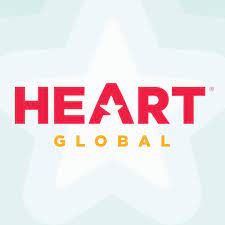 		... is coming to Crailsheim		... am 23.6.-25.6.2023HEART Global ist eine gemeinnützige Organisation, die Musik- und Performance-Workshops auf der ganzen Welt durchführt.​Ihre Workshops inspirieren, begeistern, schaffen Perspektiven, schenken Tatkraft.Ihr Ziel ist es, mit jungen Menschen weltweit zu arbeiten und sie mithilfe besonderer musikalischer Arbeitsformen in ihrer Persönlichkeitsentwicklung zu unterstützen und zu fördern.Hierzu haben sie einen einzigartigen ganzheitlichen Arbeitsansatz entwickelt:​ Innerhalb von drei Workshoptagen studiert ein Team von ca. 30 internationalen Lehrerinnen und Lehrern im Alter zwischen 18 und 22 Jahren mit 200-500 Schülerinnen und Schülern eine komplette Bühnenshow ein. In der öffentlichen Abschlussshow erwartet die teilnehmenden Kinder sowie die Gäste eine tolle Mischung aus Gesang, Tanz, Stepdance und Gospelmusic bis hin zu Rock, Funk, Soul, Hiphop und Ausschnitten aus diversen Musicals.Im Verlauf dieser intensiven Arbeit erleben Ihre Kinder den unvergleichlichen positiven Spirit und die kraftvolle Energie der passionierten Lehrer, es entsteht ein starkes Gemeinschafts- und Zusammengehörigkeitsgefühl, das alle kulturellen, religiösen und gesellschaftlichen Barrieren überbrückt. Die Schülerinnen und Schüler sammeln beeindruckende musikalische Erfahrungen. Sie treffen faszinierende Persönlichkeiten, leben sich in die künstlerische Welt ein, verbessern ihr Englisch und erleben sich selbst ganz neu. Darüber hinaus werden Teamfähigkeit, Selbstvertrauen und Selbstwertschätzung gefördert. Mitmachen können alle Schüler/innen der RaK und RzF, von der 5. bis zur 10. Klasse.Wir freuen uns auf euch!3 days you will never forget!